            OBEC MUŽLA, Hlavné námetie 711/2, 943 52 MUŽLAZn.: REFERENDUM 2023			    			Mužla, 09.11.2022Obec Mužla v súlade s §169 ods. 3 zákona č. 180/2014 Z.z. o podmienkach výkonu volebného práva a o zmene a doplnení niektorých zákonov v znení neskorších predpisovz v e r e j ň u j eelektronickú adresu na doručenie oznámenia o delegovaní člena a náhradníka do okrskovej volebnej komisie, ktorá je nasledovná:georgina.zsitvova@muzla.skOznámenie o delegovaní člena a náhradníka možno urobiť v listinnej forme alebo elektronicky.  Lehota na doručenie oznámenia sa končí 24. novembra 2022 o 24,00 hod.  Na oznámenia doručené po uplynutí tejto lehoty sa neprihliada.Do predmetu správy prosíme uviesť: REFERENDUM.                                                                               Ing.   Iván  F a r k a s            v.r.                                                                                   starosta obce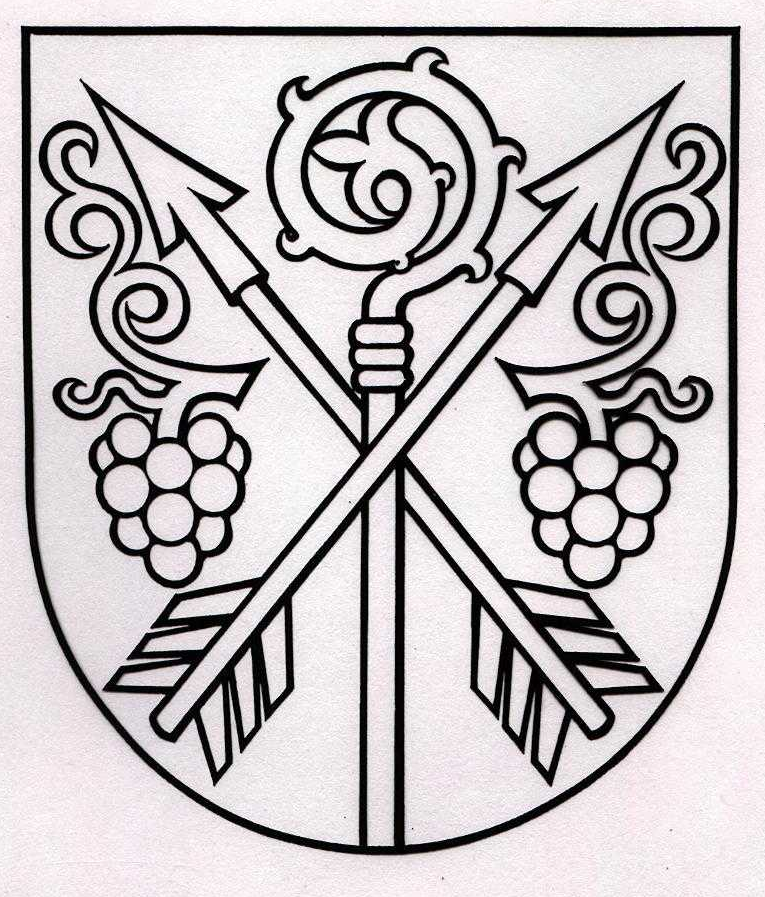 